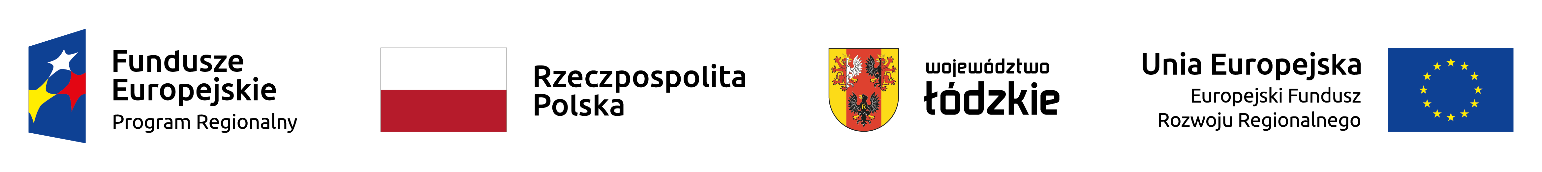 Załącznik do uchwały nr 1193/23														Zarządu Województwa Łódzkiego 														z dnia 20 grudnia 2023 r.Lista projektów wybranych do dofinansowania w ramach naboru nr RPLD.07.02.00-IZ.00-10-001/16 w ramach Oś priorytetowa VII Infrastruktura dla usług społecznych Działanie VII.2 Infrastruktura ochrony zdrowia (dla projektów dotyczących lecznictwa szpitalnego)Lista projektów wybranych do dofinansowania w ramach naboru nr RPLD.07.02.00-IZ.00-10-001/16 w ramach Oś priorytetowa VII Infrastruktura dla usług społecznych Działanie VII.2 Infrastruktura ochrony zdrowia (dla projektów dotyczących lecznictwa szpitalnego)Lista projektów wybranych do dofinansowania w ramach naboru nr RPLD.07.02.00-IZ.00-10-001/16 w ramach Oś priorytetowa VII Infrastruktura dla usług społecznych Działanie VII.2 Infrastruktura ochrony zdrowia (dla projektów dotyczących lecznictwa szpitalnego)Lista projektów wybranych do dofinansowania w ramach naboru nr RPLD.07.02.00-IZ.00-10-001/16 w ramach Oś priorytetowa VII Infrastruktura dla usług społecznych Działanie VII.2 Infrastruktura ochrony zdrowia (dla projektów dotyczących lecznictwa szpitalnego)Lista projektów wybranych do dofinansowania w ramach naboru nr RPLD.07.02.00-IZ.00-10-001/16 w ramach Oś priorytetowa VII Infrastruktura dla usług społecznych Działanie VII.2 Infrastruktura ochrony zdrowia (dla projektów dotyczących lecznictwa szpitalnego)Lista projektów wybranych do dofinansowania w ramach naboru nr RPLD.07.02.00-IZ.00-10-001/16 w ramach Oś priorytetowa VII Infrastruktura dla usług społecznych Działanie VII.2 Infrastruktura ochrony zdrowia (dla projektów dotyczących lecznictwa szpitalnego)Lista projektów wybranych do dofinansowania w ramach naboru nr RPLD.07.02.00-IZ.00-10-001/16 w ramach Oś priorytetowa VII Infrastruktura dla usług społecznych Działanie VII.2 Infrastruktura ochrony zdrowia (dla projektów dotyczących lecznictwa szpitalnego)Lista projektów wybranych do dofinansowania w ramach naboru nr RPLD.07.02.00-IZ.00-10-001/16 w ramach Oś priorytetowa VII Infrastruktura dla usług społecznych Działanie VII.2 Infrastruktura ochrony zdrowia (dla projektów dotyczących lecznictwa szpitalnego)Lista projektów wybranych do dofinansowania w ramach naboru nr RPLD.07.02.00-IZ.00-10-001/16 w ramach Oś priorytetowa VII Infrastruktura dla usług społecznych Działanie VII.2 Infrastruktura ochrony zdrowia (dla projektów dotyczących lecznictwa szpitalnego)Lp.Numer wniosku o dofinansowanieNazwa WnioskodawcyTytuł projektuCałkowita wartość projektuWnioskowane dofinansowanie z EFRRWnioskowane dofinansowanie Dofinansowanie narastająceProcent przyznanych punktów1WND-RPLD.07.02.00-10-0009/17Szpital Powiatowy w RadomskuNowy sprzęt medyczny to lepsza jakość i kompleksowość świadczonych usług w Szpitalu Powiatowym w Radomsku8 437 318,70 zł6 243 615,84 zł6 243 615,84 zł6 243 615,84 zł91,46 %2WND-RPLD.07.02.00-10-0058/17Wojewódzkie Wielospecjalistyczne Centrum Onkologii i Traumatologii im. M. Kopernika w ŁodziRozbudowa WWCOiT im. M. Kopernika w Łodzi w oparciu o koncentrację działań z zakresu profilaktyki onkologicznej, onkologii klinicznej, onkologicznych ośrodków satelitarnych oraz przekształcenie Szpitala w Wojewódzkie Centrum Onkologii80 000 000,00 zł67 442 815,10 zł67 442 815,10 zł73 686 430,94 zł86,67 %3WND-RPLD.07.02.00-10-0057/17Wojewódzkie Wielospecjalistyczne Centrum Onkologii i Traumatologii im. M. Kopernika w ŁodziZwiększenie dostępności i jakości usług zdrowotnych w Wojewódzkim Szpitalu Specjalistycznym im M. Kopernika w Łodzi poprzez przebudowę modernizację Bloku Operacyjnego, Oddziału Anestezjologii i Intensywnej Terapii oraz Zakładu Diagnostyki Laboratoryjnej Banku Krwi i Pracowni Serologii60 142 080,01 zł43 664 210,62 zł43 664 210,62 zł117 350 641,56 zł83,54 %4WND-RPLD.07.02.00-10-0023/17Wojewódzki Specjalistyczny Szpital im. Dr Wł.Biegańskiego w ŁodziZapewnienie kompleksowego świadczenia usług medycznych w zakresie chorób układu krążenia poprzez uruchomienie bloku operacyjnego w WSSZ im. Dr Wł. Biegańskiego w Łodzi17 893 653,47 zł12 773 483,76 zł12 773 483,76 zł130 124 125,32 zł81,08 %5WND-RPLD.07.02.00-10-0042/17Szpital Wojewódzki im. Jana Pawła II w BełchatowiePoprawa dostępności i jakości usług zdrowotnych świadczonych na rzecz mieszkańców Województwa Łódzkiego poprzez modernizację, przebudowę i doposażenie Bloków operacyjnych oraz Oddziału Anestezjologii i Intensywnej Terapii w Szpitalu Wojewódzkim im. Jana Pawła II w Bełchatowie31 399 411,70 zł26 598 575,44 zł26 598 575,44 zł156 722 700,76 zł81,08 %6WND-RPLD.07.02.00-10-0022/17Wojewódzki Specjalistyczny Szpital im. Dr Wł. Biegańskiego w ŁodziZapewnienie kompleksowego świadczenia usług medycznych w zakresie chorób układu krążenia modernizacja części łóżkowej oddziału kardiochirurgii w WSSz. im. dr Wł. Biegańskiego w Łodzi9 195 691,13 zł6 242 059,08 zł6 242 059,08 zł162 964 759,84 zł77,71 %7WND-RPLD.07.02.00-10-0020/17Wojewódzki Specjalistyczny Szpital im. Dr Wł. Biegańskiego w ŁodziZapewnienie kompleksowego świadczenia usług medycznych w zakresie chorób układu krążenia -modernizacja oddziału kardiologii w WSSZ im. dr Wł. Biegańskiego w Łodzi23 540 554,37 zł13 933 997,62 zł13 933 997,62 zł176 898 757,46 zł75,68%RAZEMRAZEMRAZEMRAZEM230 608 709,38 zł176 898 757,46 zł176 898 757,46 zł